Муниципальное казенное общеобразовательное учреждение Октябрьская средняя общеобразовательная школа Приказ30.08.2019 год                                                                                      №  82-0\10П.Красный«Об организации питания учащихся и воспитанников школы» На основании приказа отдела образования администрации Бобровского муниципального района №139/2 от 30.08.2019 г «Об организации питания учащихся и воспитанников»   и в целях упорядочения и совершенствования системы организации питания  в школе п р и к а з ы в а ю  :l Организовать с 1 сентября 2019 года по 31 мая 2020 года питание школьников  в соответствии с требованиями, утвержденными постановлением Главного государственного санитарного врача Российской Федерации от 23.07.2008 г. № 45 « 06 утверждении санпин 2.4.5.2409-08.», от 29.12.2010 г. №189 «06 утверждении СанПиН 2.4.22821-10» :учащихся с 1 по 9 класс — регулярную выдачу (не менее 3 раз в неделю) молока, соответствующего требованиям ГОСТ 52783-2007 «Молоко для питания детей дошкольного и школьного возраста. Технические условия», в объеме не менее 200 мл. в день;учащихся с 1 по 4 класс - за счет общих бюджетных ассигнований отдела образования из расчета 16 руб.54 коп. в день;  учащихся с 5 по 9 класс за счет общих бюджетных ассигнований отдела образования из расчета 4 руб. 50 коп. в день;учащихся с 5 по класс из многодетных малообеспеченных семей - за счет общих бюджетных ассигнований отдела образования из расчета 16 руб.54 коп. в день;учащихся с ограниченными возможностями здоровья - за счет общих бюджетных ассигнований отдела образования из расчета 41 руб.54 коп. в день;учащихся-спортсменов, за счет общих бюджетных ассигнований отдела образования из расчета 88 руб. 75 коп в день, обучающихся в классах общеобразовательных школ, реализующих профильные программы спортивной направленности в соответствии с нормами питания для этого контингента учащихся;учащихся подростков с дефицитом массы тела за счет общих бюджетных ассигнований отдела образования из расчета 16 руб.54 в день.-  Организовать сбор социально- продуктового пакета (крупы, сахар, масло подсолнечное, консервы рыбные, повидло) с 01 сентября 2019 года по 31 мая 2020 года на питание обучающихся общеобразовательных учреждений района с ограниченными возможностями здоровья, находящихся на домашнем обучении из расчета 41руб.54коп. в день ежемесячно.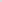 2. Организовать круглогодичное питание воспитанников образовательных казенных учреждений района в соответствии с требованиями, утвержденными постановлением Главного государственного санитарного врача Российской Федерации от 15.05.2013 № 26 «Об утверждении СанПиН 2.4.1. 3049-13»: -воспитанников, посещающих детские дошкольные учреждения, за счет общих бюджетных ассигнований отдела образования из расчета 19 рублей 14 копеек.  -воспитанников, посещающих детские дошкольные учреждения, в группах с круглосуточным пребыванием - за счет общих бюджетных ассигнований отдела образования из расчета 24 рубля 65 копеек;  детей-инвалидов, детей-сирот, детей, оставшихся без попечения родителей, посещающих дошкольные учреждения, за счет общих бюджетных ассигнований отдела образования из расчета родительской платы, взимаемой с родителей(законных представителей)за присмотр и уход за детьми в дошкольных и образовательных организациях.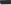   Создать в школе необходимые условия для организованного питания детей:- организовать питание учащихся l- 9 класс за родительскую плату из расчета не менее 30 руб. в день;  обеспечить контроль за качеством питания учащихся и воспитанников, соблюдением санитарных правил;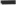 -обеспечить проведение профилактической витаминизации третьих блюд;-предусмотреть в типовой форме государственных контрактов мероприятие по проведению лабораторных исследований продуктов питания исполнителем по требованию заказчика.Продолжить работу по привлечению денежных средств родителей для обеспечения полноценного питания учащихся в общеобразовательных казенных учреждениях.            4. Назначить ответственным за организацию питания учащихся,  за      правильностью составления меню завхоза Тулисову Е.В.5. Контроль за полным и рациональным использованием средств, выделенных на питание учащихся, а также за выполнением данного приказа оставляю за собой.Директор   школы                       Т.П.Попова 